
مرکز مطالعات و تحقیقات فناپ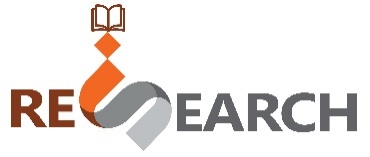 عنوان طرح:عنوان ...کارفرما:نام سازمان یا واحد سازمانی .......1 - توصیف کلی طرح2 - اهداف3 - خروجی مورد انتظار و نیازمندی ها 